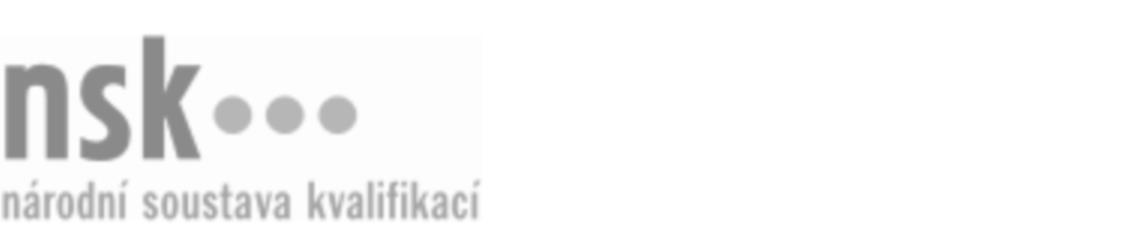 Kvalifikační standardKvalifikační standardKvalifikační standardKvalifikační standardKvalifikační standardKvalifikační standardKvalifikační standardKvalifikační standardAnalytik/analytička provozu velkoobchodu (kód: 66-034-N) Analytik/analytička provozu velkoobchodu (kód: 66-034-N) Analytik/analytička provozu velkoobchodu (kód: 66-034-N) Analytik/analytička provozu velkoobchodu (kód: 66-034-N) Analytik/analytička provozu velkoobchodu (kód: 66-034-N) Analytik/analytička provozu velkoobchodu (kód: 66-034-N) Analytik/analytička provozu velkoobchodu (kód: 66-034-N) Autorizující orgán:Ministerstvo průmyslu a obchoduMinisterstvo průmyslu a obchoduMinisterstvo průmyslu a obchoduMinisterstvo průmyslu a obchoduMinisterstvo průmyslu a obchoduMinisterstvo průmyslu a obchoduMinisterstvo průmyslu a obchoduMinisterstvo průmyslu a obchoduMinisterstvo průmyslu a obchoduMinisterstvo průmyslu a obchoduMinisterstvo průmyslu a obchoduMinisterstvo průmyslu a obchoduSkupina oborů:Obchod (kód: 66)Obchod (kód: 66)Obchod (kód: 66)Obchod (kód: 66)Obchod (kód: 66)Obchod (kód: 66)Týká se povolání:Kvalifikační úroveň NSK - EQF:555555555555Odborná způsobilostOdborná způsobilostOdborná způsobilostOdborná způsobilostOdborná způsobilostOdborná způsobilostOdborná způsobilostNázevNázevNázevNázevNázevÚroveňÚroveňFinanční analýza provozu velkoobchoduFinanční analýza provozu velkoobchoduFinanční analýza provozu velkoobchoduFinanční analýza provozu velkoobchoduFinanční analýza provozu velkoobchodu55Předkládání návrhů opatření ke zlepšení finanční situace provozu velkoobchoduPředkládání návrhů opatření ke zlepšení finanční situace provozu velkoobchoduPředkládání návrhů opatření ke zlepšení finanční situace provozu velkoobchoduPředkládání návrhů opatření ke zlepšení finanční situace provozu velkoobchoduPředkládání návrhů opatření ke zlepšení finanční situace provozu velkoobchodu55Kontrola dodržování cenových limitů a pravidel pro stanovování cenKontrola dodržování cenových limitů a pravidel pro stanovování cenKontrola dodržování cenových limitů a pravidel pro stanovování cenKontrola dodržování cenových limitů a pravidel pro stanovování cenKontrola dodržování cenových limitů a pravidel pro stanovování cen55Kontrola dodržování platebních podmínek ze strany odběratelů a dodržování obchodních podmínek ze strany podporovaných dodavatelůKontrola dodržování platebních podmínek ze strany odběratelů a dodržování obchodních podmínek ze strany podporovaných dodavatelůKontrola dodržování platebních podmínek ze strany odběratelů a dodržování obchodních podmínek ze strany podporovaných dodavatelůKontrola dodržování platebních podmínek ze strany odběratelů a dodržování obchodních podmínek ze strany podporovaných dodavatelůKontrola dodržování platebních podmínek ze strany odběratelů a dodržování obchodních podmínek ze strany podporovaných dodavatelů55Analytik/analytička provozu velkoobchodu,  29.03.2024 6:44:16Analytik/analytička provozu velkoobchodu,  29.03.2024 6:44:16Analytik/analytička provozu velkoobchodu,  29.03.2024 6:44:16Analytik/analytička provozu velkoobchodu,  29.03.2024 6:44:16Strana 1 z 2Strana 1 z 2Kvalifikační standardKvalifikační standardKvalifikační standardKvalifikační standardKvalifikační standardKvalifikační standardKvalifikační standardKvalifikační standardPlatnost standarduPlatnost standarduPlatnost standarduPlatnost standarduPlatnost standarduPlatnost standarduPlatnost standarduStandard je platný od: 11.02.2022Standard je platný od: 11.02.2022Standard je platný od: 11.02.2022Standard je platný od: 11.02.2022Standard je platný od: 11.02.2022Standard je platný od: 11.02.2022Standard je platný od: 11.02.2022Analytik/analytička provozu velkoobchodu,  29.03.2024 6:44:16Analytik/analytička provozu velkoobchodu,  29.03.2024 6:44:16Analytik/analytička provozu velkoobchodu,  29.03.2024 6:44:16Analytik/analytička provozu velkoobchodu,  29.03.2024 6:44:16Strana 2 z 2Strana 2 z 2